Publicado en Barcelona el 15/04/2021 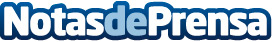 Nace INNOVATechVim, un hub de innovación tecnológica en la gestión de la información virtual de activos inmobiliariosCREA Soluciones Inteligentes y MSI Studio se han unido en esta joint-venture para ofrecer soluciones innovadoras y pioneras en la gestión de la información aplicables a lo largo del ciclo de vida de los activos. La base tecnológica de sus servicios será el digital twin, con el cual los gestores de activos mejorarán la interacción de los usuarios con los inmueblesDatos de contacto:Alex EseverriDirector Comercial MSI Studi620 186 186Nota de prensa publicada en: https://www.notasdeprensa.es/nace-innovatechvim-un-hub-de-innovacion Categorias: Nacional Inmobiliaria Finanzas Emprendedores E-Commerce Innovación Tecnológica Construcción y Materiales http://www.notasdeprensa.es